ҠАРАР                                                                                       РЕШЕНИЕОб исполнении бюджета сельского поселения Мичуринский сельсовет муниципального района Шаранский район Республики Башкортостан за 2015 год и 1 квартал 2016 года.             Заслушав информацию  главы сельского  поселения Мичуринский сельсовет  «Об исполнении бюджета сельского  поселения Мичуринский сельсовет муниципального района Шаранский район Республики Башкортостан за 2015 год и  1 квартал 2016 года», Совет сельского  поселения Мичуринский сельсовет муниципального района Шаранский район Республики Башкортостан решил:                           1. Информацию «Об исполнении бюджета сельского  поселения Мичуринский сельсовет муниципального района Шаранский район Республики Башкортостан за 2015 год и  1 квартал 2016 года»  принять к сведению (прилагается).                            Рекомендовать всем руководителям учреждений, хозяйств сельского  поселения Мичуринский сельсовет принять соответствующие меры по сбору доходов и иных обязательных платежей в бюджет сельского  поселения Мичуринский сельсовет муниципального района Шаранский район Республики Башкортостан.                            Администраторам поступлений в бюджет сельского  поселения Мичуринский сельсовет муниципального района Шаранский район Республики Башкортостан постоянно вести работу с плательщиками налогов, сборов, платежей о правильном заполнении платежных документов для правильного зачисления доходов в бюджет; оперативно согласно установленному порядку работать с невыясненными поступлениями, обеспечить выполнение плана по установленным налогам, сборам и платежам.                            Администрации сельского поселения  ежемесячно рассматривать итоги исполнения  бюджета поселения и принимать меры по выполнению доходной части и расходных обязательств бюджета.                           Контроль за исполнением настоящего решения возложить на постоянную комиссию Совета сельского  поселения Мичуринский сельсовет по бюджету, налогам и вопросам муниципальной  собственности.                      Глава сельского поселения                                                       В.Н.Корочкинс.Мичуринск26.04.2016   № 6/62Башҡортостан РеспубликаһыШаран районымуниципаль районыныңМичурин ауыл Советыауыл  биләмәһе Советы452638, Мичурин ауылы,тел.(34769) 2-44-48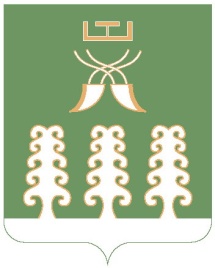 Республика Башкортостанмуниципальный районШаранский районСовет сельского поселенияМичуринский сельсовет452638, с.Мичуринск,тел.(34769) 2-44-48